Северный административный округ.район: СавеловскийПроект размещения ограждающихустройств на придомовой территории по адресам:г. Москва, ул. Юннатов, д. 17, корп. 1,2,3,4Москва 2024г.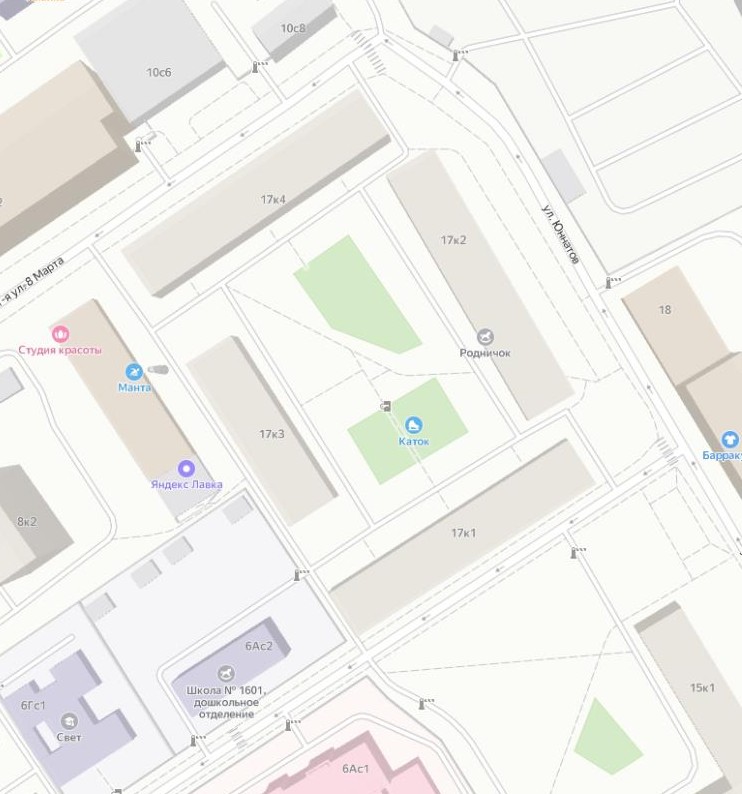 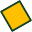 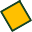 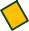 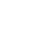 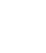 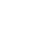 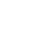 План придомовой территории многоквартирных домовСхема размещения шлагбаумовУлица Юннатов3	417 к 217 к 421ШКОЛАИзм.Лист  докум.ПодписьТЕХНИЧЕСКИЙ ПРОЕКТ УСТАНОВКИ АВТОМАТИЧЕСКОГО ЭЛЕКТРОМЕХАНИЧЕСКОГО ШЛАГБАУМАпо адресу:г. Москва, улица Юннатов дом 17 корпус 1,2,3,4Лист21. Установка автоматических электромеханических шлагбаумов 1.1. Ситуационный план. Места установки шлагбаума3241Автоматический шлагбаум с вызывной панелью и аудио-видео связью с круглосуточной диспетчеризациейРис. 1 Схема размещенияограждающих устройств1. Установка автоматических электромеханических шлагбаумов 1.1. Ситуационный план. Места установки шлагбаума3241Автоматический шлагбаум с вызывной панелью и аудио-видео связью с круглосуточной диспетчеризациейРис. 1 Схема размещенияограждающих устройств1. Установка автоматических электромеханических шлагбаумов 1.1. Ситуационный план. Места установки шлагбаума3241Автоматический шлагбаум с вызывной панелью и аудио-видео связью с круглосуточной диспетчеризациейРис. 1 Схема размещенияограждающих устройств1. Установка автоматических электромеханических шлагбаумов 1.1. Ситуационный план. Места установки шлагбаума3241Автоматический шлагбаум с вызывной панелью и аудио-видео связью с круглосуточной диспетчеризациейРис. 1 Схема размещенияограждающих устройств1. Установка автоматических электромеханических шлагбаумов 1.1. Ситуационный план. Места установки шлагбаума3241Автоматический шлагбаум с вызывной панелью и аудио-видео связью с круглосуточной диспетчеризациейРис. 1 Схема размещенияограждающих устройств1. Установка автоматических электромеханических шлагбаумов 1.1. Ситуационный план. Места установки шлагбаума3241Автоматический шлагбаум с вызывной панелью и аудио-видео связью с круглосуточной диспетчеризациейРис. 1 Схема размещенияограждающих устройств1. Установка автоматических электромеханических шлагбаумов 1.1. Ситуационный план. Места установки шлагбаума3241Автоматический шлагбаум с вызывной панелью и аудио-видео связью с круглосуточной диспетчеризациейРис. 1 Схема размещенияограждающих устройствТЕХНИЧЕСКИЙ ПРОЕКТ УСТАНОВКИ АВТОМАТИЧЕСКОГО ЭЛЕКТРОМЕХАНИЧЕСКОГО ШЛАГБАУМАпо адресу:г. Москва, улица Юннатов дом 17 корпус 1,2,3,4ЛистТЕХНИЧЕСКИЙ ПРОЕКТ УСТАНОВКИ АВТОМАТИЧЕСКОГО ЭЛЕКТРОМЕХАНИЧЕСКОГО ШЛАГБАУМАпо адресу:г. Москва, улица Юннатов дом 17 корпус 1,2,3,41Изм.Лист  докум.ПодписьТЕХНИЧЕСКИЙ ПРОЕКТ УСТАНОВКИ АВТОМАТИЧЕСКОГО ЭЛЕКТРОМЕХАНИЧЕСКОГО ШЛАГБАУМАпо адресу:г. Москва, улица Юннатов дом 17 корпус 1,2,3,41Откатной антивандальный шлагбаумТип антивандального шлагбаумаМДШа-19.1. Антивандальный электромеханический шлагбаум, Россия, 4,8 м, Рамочная конструкция, с автоматическим приводом приводом горизонтального перемещения стрелы. Шлагбаум состоит из стальной сварной стрелы и стальной тумбы, установленной на бетонное основание и закрепленной болтами, вмонтированными в бетонное основание. В тумбе шлагбаума находится электромеханический привод, а также блокэлектронного управления Привод, перемещающий стрелу, состоит из электродвигателя, редуктора,шестеренки, концевых выключателей встроенных.. Шлагбаум снабжен регулируемым устройством безопасности, а также устройством фиксации стрелы в любом положении и ручной расцепитель для работы в случае отсутствия электроэнергии.Электронные концевые выключатели автоматики позволяют надёжно фиксировать стрелу в крайних положениях. В системе предусмотрена автоматическая диагностика неисправностей. Фотоэлементы шлагбаума встроены в корпус. Блок управления оборудования снабжён энкодером. При обнаружении препятствий в рабочей зоне стрелы система блокирует еёдвижение. Автоматика рассчитана на низкое потребление энергии в режиме ожидания.Шлагбаум оснащен комплексом оборудования: GSM-контроллером, памятью на 8000 номеров, блоком питания, SIM-картой, IP видеокамерой, вызывным устройством с антивандальной панелью, блоком питания, модулем перегрузки, приемно-передающим оборудованием, реле управления, светодиодным прожектором с датчиком освещенностиХарактеристикиТип оборудования	Антивандальный электромеханический шлагбаумМДШа-19.1Страна происхождения	РоссияДлина стрелы	4,8 мТип стрелы	Рамочная конструкцияСпособ управления	Привод автоматическийКомплектация	Тумба шлагбаума в комплекте с направляющими роликами, приемная стойка, закладная для бетонирования, стрелаОписаниеТумба шлагбаума в комплекте с направляющими роликами: размер 1250х500х1250, защитный кожух из стали 1.5мм, имеет окно для обслуживания с запиранием на встроенный замок. Порошковая окраска, стандартный цвет - оранжевый Приемная стойка: труба 80х40х3, укомплектована ловителем для стрелы. Порошковая окраска, стандартный цвет - оранжевый. Закладная для бетонировки на глубину до 500мм. Стрела для проездов до 4800мм: горизонтальные связи – 60х40х2, вертикальные – 40х40х1.5. Порошковая окраска, стандартный цвет - оранжевый.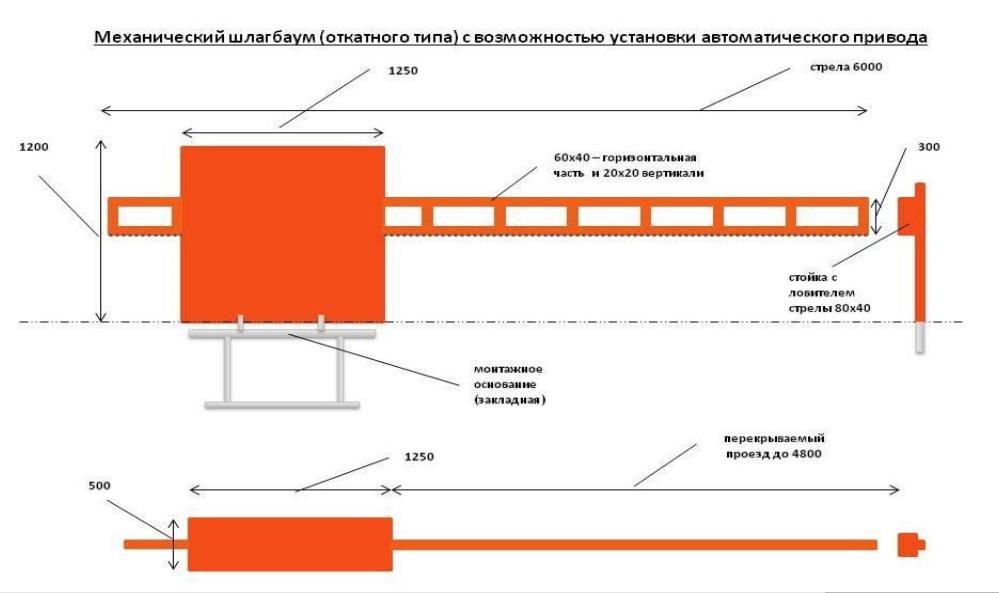 Рисунок 3.Внешний вид ограждающего устройства.Откатной антивандальный шлагбаумТип антивандального шлагбаумаМДШа-19.1. Антивандальный электромеханический шлагбаум, Россия, 4,8 м, Рамочная конструкция, с автоматическим приводом приводом горизонтального перемещения стрелы. Шлагбаум состоит из стальной сварной стрелы и стальной тумбы, установленной на бетонное основание и закрепленной болтами, вмонтированными в бетонное основание. В тумбе шлагбаума находится электромеханический привод, а также блокэлектронного управления Привод, перемещающий стрелу, состоит из электродвигателя, редуктора,шестеренки, концевых выключателей встроенных.. Шлагбаум снабжен регулируемым устройством безопасности, а также устройством фиксации стрелы в любом положении и ручной расцепитель для работы в случае отсутствия электроэнергии.Электронные концевые выключатели автоматики позволяют надёжно фиксировать стрелу в крайних положениях. В системе предусмотрена автоматическая диагностика неисправностей. Фотоэлементы шлагбаума встроены в корпус. Блок управления оборудования снабжён энкодером. При обнаружении препятствий в рабочей зоне стрелы система блокирует еёдвижение. Автоматика рассчитана на низкое потребление энергии в режиме ожидания.Шлагбаум оснащен комплексом оборудования: GSM-контроллером, памятью на 8000 номеров, блоком питания, SIM-картой, IP видеокамерой, вызывным устройством с антивандальной панелью, блоком питания, модулем перегрузки, приемно-передающим оборудованием, реле управления, светодиодным прожектором с датчиком освещенностиХарактеристикиТип оборудования	Антивандальный электромеханический шлагбаумМДШа-19.1Страна происхождения	РоссияДлина стрелы	4,8 мТип стрелы	Рамочная конструкцияСпособ управления	Привод автоматическийКомплектация	Тумба шлагбаума в комплекте с направляющими роликами, приемная стойка, закладная для бетонирования, стрелаОписаниеТумба шлагбаума в комплекте с направляющими роликами: размер 1250х500х1250, защитный кожух из стали 1.5мм, имеет окно для обслуживания с запиранием на встроенный замок. Порошковая окраска, стандартный цвет - оранжевый Приемная стойка: труба 80х40х3, укомплектована ловителем для стрелы. Порошковая окраска, стандартный цвет - оранжевый. Закладная для бетонировки на глубину до 500мм. Стрела для проездов до 4800мм: горизонтальные связи – 60х40х2, вертикальные – 40х40х1.5. Порошковая окраска, стандартный цвет - оранжевый.Рисунок 3.Внешний вид ограждающего устройства.Откатной антивандальный шлагбаумТип антивандального шлагбаумаМДШа-19.1. Антивандальный электромеханический шлагбаум, Россия, 4,8 м, Рамочная конструкция, с автоматическим приводом приводом горизонтального перемещения стрелы. Шлагбаум состоит из стальной сварной стрелы и стальной тумбы, установленной на бетонное основание и закрепленной болтами, вмонтированными в бетонное основание. В тумбе шлагбаума находится электромеханический привод, а также блокэлектронного управления Привод, перемещающий стрелу, состоит из электродвигателя, редуктора,шестеренки, концевых выключателей встроенных.. Шлагбаум снабжен регулируемым устройством безопасности, а также устройством фиксации стрелы в любом положении и ручной расцепитель для работы в случае отсутствия электроэнергии.Электронные концевые выключатели автоматики позволяют надёжно фиксировать стрелу в крайних положениях. В системе предусмотрена автоматическая диагностика неисправностей. Фотоэлементы шлагбаума встроены в корпус. Блок управления оборудования снабжён энкодером. При обнаружении препятствий в рабочей зоне стрелы система блокирует еёдвижение. Автоматика рассчитана на низкое потребление энергии в режиме ожидания.Шлагбаум оснащен комплексом оборудования: GSM-контроллером, памятью на 8000 номеров, блоком питания, SIM-картой, IP видеокамерой, вызывным устройством с антивандальной панелью, блоком питания, модулем перегрузки, приемно-передающим оборудованием, реле управления, светодиодным прожектором с датчиком освещенностиХарактеристикиТип оборудования	Антивандальный электромеханический шлагбаумМДШа-19.1Страна происхождения	РоссияДлина стрелы	4,8 мТип стрелы	Рамочная конструкцияСпособ управления	Привод автоматическийКомплектация	Тумба шлагбаума в комплекте с направляющими роликами, приемная стойка, закладная для бетонирования, стрелаОписаниеТумба шлагбаума в комплекте с направляющими роликами: размер 1250х500х1250, защитный кожух из стали 1.5мм, имеет окно для обслуживания с запиранием на встроенный замок. Порошковая окраска, стандартный цвет - оранжевый Приемная стойка: труба 80х40х3, укомплектована ловителем для стрелы. Порошковая окраска, стандартный цвет - оранжевый. Закладная для бетонировки на глубину до 500мм. Стрела для проездов до 4800мм: горизонтальные связи – 60х40х2, вертикальные – 40х40х1.5. Порошковая окраска, стандартный цвет - оранжевый.Рисунок 3.Внешний вид ограждающего устройства.Откатной антивандальный шлагбаумТип антивандального шлагбаумаМДШа-19.1. Антивандальный электромеханический шлагбаум, Россия, 4,8 м, Рамочная конструкция, с автоматическим приводом приводом горизонтального перемещения стрелы. Шлагбаум состоит из стальной сварной стрелы и стальной тумбы, установленной на бетонное основание и закрепленной болтами, вмонтированными в бетонное основание. В тумбе шлагбаума находится электромеханический привод, а также блокэлектронного управления Привод, перемещающий стрелу, состоит из электродвигателя, редуктора,шестеренки, концевых выключателей встроенных.. Шлагбаум снабжен регулируемым устройством безопасности, а также устройством фиксации стрелы в любом положении и ручной расцепитель для работы в случае отсутствия электроэнергии.Электронные концевые выключатели автоматики позволяют надёжно фиксировать стрелу в крайних положениях. В системе предусмотрена автоматическая диагностика неисправностей. Фотоэлементы шлагбаума встроены в корпус. Блок управления оборудования снабжён энкодером. При обнаружении препятствий в рабочей зоне стрелы система блокирует еёдвижение. Автоматика рассчитана на низкое потребление энергии в режиме ожидания.Шлагбаум оснащен комплексом оборудования: GSM-контроллером, памятью на 8000 номеров, блоком питания, SIM-картой, IP видеокамерой, вызывным устройством с антивандальной панелью, блоком питания, модулем перегрузки, приемно-передающим оборудованием, реле управления, светодиодным прожектором с датчиком освещенностиХарактеристикиТип оборудования	Антивандальный электромеханический шлагбаумМДШа-19.1Страна происхождения	РоссияДлина стрелы	4,8 мТип стрелы	Рамочная конструкцияСпособ управления	Привод автоматическийКомплектация	Тумба шлагбаума в комплекте с направляющими роликами, приемная стойка, закладная для бетонирования, стрелаОписаниеТумба шлагбаума в комплекте с направляющими роликами: размер 1250х500х1250, защитный кожух из стали 1.5мм, имеет окно для обслуживания с запиранием на встроенный замок. Порошковая окраска, стандартный цвет - оранжевый Приемная стойка: труба 80х40х3, укомплектована ловителем для стрелы. Порошковая окраска, стандартный цвет - оранжевый. Закладная для бетонировки на глубину до 500мм. Стрела для проездов до 4800мм: горизонтальные связи – 60х40х2, вертикальные – 40х40х1.5. Порошковая окраска, стандартный цвет - оранжевый.Рисунок 3.Внешний вид ограждающего устройства.Откатной антивандальный шлагбаумТип антивандального шлагбаумаМДШа-19.1. Антивандальный электромеханический шлагбаум, Россия, 4,8 м, Рамочная конструкция, с автоматическим приводом приводом горизонтального перемещения стрелы. Шлагбаум состоит из стальной сварной стрелы и стальной тумбы, установленной на бетонное основание и закрепленной болтами, вмонтированными в бетонное основание. В тумбе шлагбаума находится электромеханический привод, а также блокэлектронного управления Привод, перемещающий стрелу, состоит из электродвигателя, редуктора,шестеренки, концевых выключателей встроенных.. Шлагбаум снабжен регулируемым устройством безопасности, а также устройством фиксации стрелы в любом положении и ручной расцепитель для работы в случае отсутствия электроэнергии.Электронные концевые выключатели автоматики позволяют надёжно фиксировать стрелу в крайних положениях. В системе предусмотрена автоматическая диагностика неисправностей. Фотоэлементы шлагбаума встроены в корпус. Блок управления оборудования снабжён энкодером. При обнаружении препятствий в рабочей зоне стрелы система блокирует еёдвижение. Автоматика рассчитана на низкое потребление энергии в режиме ожидания.Шлагбаум оснащен комплексом оборудования: GSM-контроллером, памятью на 8000 номеров, блоком питания, SIM-картой, IP видеокамерой, вызывным устройством с антивандальной панелью, блоком питания, модулем перегрузки, приемно-передающим оборудованием, реле управления, светодиодным прожектором с датчиком освещенностиХарактеристикиТип оборудования	Антивандальный электромеханический шлагбаумМДШа-19.1Страна происхождения	РоссияДлина стрелы	4,8 мТип стрелы	Рамочная конструкцияСпособ управления	Привод автоматическийКомплектация	Тумба шлагбаума в комплекте с направляющими роликами, приемная стойка, закладная для бетонирования, стрелаОписаниеТумба шлагбаума в комплекте с направляющими роликами: размер 1250х500х1250, защитный кожух из стали 1.5мм, имеет окно для обслуживания с запиранием на встроенный замок. Порошковая окраска, стандартный цвет - оранжевый Приемная стойка: труба 80х40х3, укомплектована ловителем для стрелы. Порошковая окраска, стандартный цвет - оранжевый. Закладная для бетонировки на глубину до 500мм. Стрела для проездов до 4800мм: горизонтальные связи – 60х40х2, вертикальные – 40х40х1.5. Порошковая окраска, стандартный цвет - оранжевый.Рисунок 3.Внешний вид ограждающего устройства.Откатной антивандальный шлагбаумТип антивандального шлагбаумаМДШа-19.1. Антивандальный электромеханический шлагбаум, Россия, 4,8 м, Рамочная конструкция, с автоматическим приводом приводом горизонтального перемещения стрелы. Шлагбаум состоит из стальной сварной стрелы и стальной тумбы, установленной на бетонное основание и закрепленной болтами, вмонтированными в бетонное основание. В тумбе шлагбаума находится электромеханический привод, а также блокэлектронного управления Привод, перемещающий стрелу, состоит из электродвигателя, редуктора,шестеренки, концевых выключателей встроенных.. Шлагбаум снабжен регулируемым устройством безопасности, а также устройством фиксации стрелы в любом положении и ручной расцепитель для работы в случае отсутствия электроэнергии.Электронные концевые выключатели автоматики позволяют надёжно фиксировать стрелу в крайних положениях. В системе предусмотрена автоматическая диагностика неисправностей. Фотоэлементы шлагбаума встроены в корпус. Блок управления оборудования снабжён энкодером. При обнаружении препятствий в рабочей зоне стрелы система блокирует еёдвижение. Автоматика рассчитана на низкое потребление энергии в режиме ожидания.Шлагбаум оснащен комплексом оборудования: GSM-контроллером, памятью на 8000 номеров, блоком питания, SIM-картой, IP видеокамерой, вызывным устройством с антивандальной панелью, блоком питания, модулем перегрузки, приемно-передающим оборудованием, реле управления, светодиодным прожектором с датчиком освещенностиХарактеристикиТип оборудования	Антивандальный электромеханический шлагбаумМДШа-19.1Страна происхождения	РоссияДлина стрелы	4,8 мТип стрелы	Рамочная конструкцияСпособ управления	Привод автоматическийКомплектация	Тумба шлагбаума в комплекте с направляющими роликами, приемная стойка, закладная для бетонирования, стрелаОписаниеТумба шлагбаума в комплекте с направляющими роликами: размер 1250х500х1250, защитный кожух из стали 1.5мм, имеет окно для обслуживания с запиранием на встроенный замок. Порошковая окраска, стандартный цвет - оранжевый Приемная стойка: труба 80х40х3, укомплектована ловителем для стрелы. Порошковая окраска, стандартный цвет - оранжевый. Закладная для бетонировки на глубину до 500мм. Стрела для проездов до 4800мм: горизонтальные связи – 60х40х2, вертикальные – 40х40х1.5. Порошковая окраска, стандартный цвет - оранжевый.Рисунок 3.Внешний вид ограждающего устройства.Откатной антивандальный шлагбаумТип антивандального шлагбаумаМДШа-19.1. Антивандальный электромеханический шлагбаум, Россия, 4,8 м, Рамочная конструкция, с автоматическим приводом приводом горизонтального перемещения стрелы. Шлагбаум состоит из стальной сварной стрелы и стальной тумбы, установленной на бетонное основание и закрепленной болтами, вмонтированными в бетонное основание. В тумбе шлагбаума находится электромеханический привод, а также блокэлектронного управления Привод, перемещающий стрелу, состоит из электродвигателя, редуктора,шестеренки, концевых выключателей встроенных.. Шлагбаум снабжен регулируемым устройством безопасности, а также устройством фиксации стрелы в любом положении и ручной расцепитель для работы в случае отсутствия электроэнергии.Электронные концевые выключатели автоматики позволяют надёжно фиксировать стрелу в крайних положениях. В системе предусмотрена автоматическая диагностика неисправностей. Фотоэлементы шлагбаума встроены в корпус. Блок управления оборудования снабжён энкодером. При обнаружении препятствий в рабочей зоне стрелы система блокирует еёдвижение. Автоматика рассчитана на низкое потребление энергии в режиме ожидания.Шлагбаум оснащен комплексом оборудования: GSM-контроллером, памятью на 8000 номеров, блоком питания, SIM-картой, IP видеокамерой, вызывным устройством с антивандальной панелью, блоком питания, модулем перегрузки, приемно-передающим оборудованием, реле управления, светодиодным прожектором с датчиком освещенностиХарактеристикиТип оборудования	Антивандальный электромеханический шлагбаумМДШа-19.1Страна происхождения	РоссияДлина стрелы	4,8 мТип стрелы	Рамочная конструкцияСпособ управления	Привод автоматическийКомплектация	Тумба шлагбаума в комплекте с направляющими роликами, приемная стойка, закладная для бетонирования, стрелаОписаниеТумба шлагбаума в комплекте с направляющими роликами: размер 1250х500х1250, защитный кожух из стали 1.5мм, имеет окно для обслуживания с запиранием на встроенный замок. Порошковая окраска, стандартный цвет - оранжевый Приемная стойка: труба 80х40х3, укомплектована ловителем для стрелы. Порошковая окраска, стандартный цвет - оранжевый. Закладная для бетонировки на глубину до 500мм. Стрела для проездов до 4800мм: горизонтальные связи – 60х40х2, вертикальные – 40х40х1.5. Порошковая окраска, стандартный цвет - оранжевый.Рисунок 3.Внешний вид ограждающего устройства.ТЕХНИЧЕСКИЙ ПРОЕКТ УСТАНОВКИ АВТОМАТИЧЕСКОГО ЭЛЕКТРОМЕХАНИЧЕСКОГО ШЛАГБАУМАпо адресу:г. Москва, улица Юннатов дом 17 корпус 1,2,3,4ЛистТЕХНИЧЕСКИЙ ПРОЕКТ УСТАНОВКИ АВТОМАТИЧЕСКОГО ЭЛЕКТРОМЕХАНИЧЕСКОГО ШЛАГБАУМАпо адресу:г. Москва, улица Юннатов дом 17 корпус 1,2,3,44Изм.Лист  докум.ПодписьТЕХНИЧЕСКИЙ ПРОЕКТ УСТАНОВКИ АВТОМАТИЧЕСКОГО ЭЛЕКТРОМЕХАНИЧЕСКОГО ШЛАГБАУМАпо адресу:г. Москва, улица Юннатов дом 17 корпус 1,2,3,44Разрешение на проведение строительных работ:В соответствии с Постановлением Правительства Москвы от 27.08.2012 г. 432- ПП "О видах, параметрах и характеристиках объектов благоустройства территории, для размещения которых не требуется получение разрешения на строительство, и видах работ по изменению объектов капитального строительства и (или) их частей, не затрагивающих конструктивные и иные характеристики их надежности и безопасности, не нарушающих права третьих лиц и не превышающих предельные параметры разрешенного строительства, реконструкции, установленные градостроительными планами соответствующих земельных участков, для выполнения которых не требуетсяполучение разрешения на строительство" - разрешение на проведение строительных работ по установке шлагбаумов с организацией оснований с заглублением до 0.3 м НЕ ТРЕБУЕТСЯ.Информационные таблички на въездах.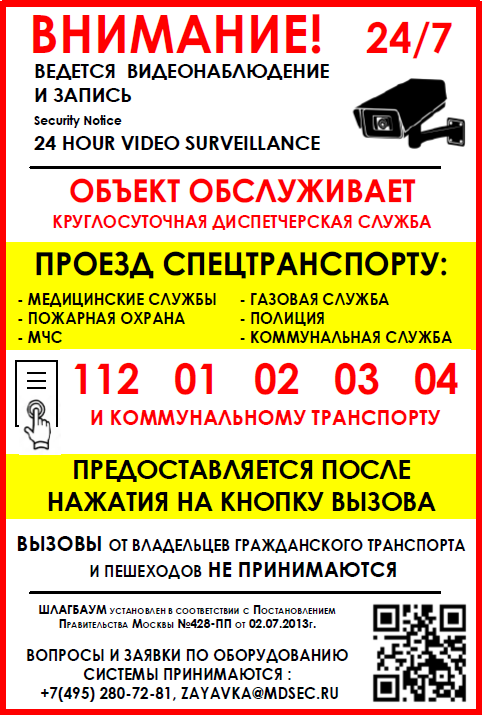 Разрешение на проведение строительных работ:В соответствии с Постановлением Правительства Москвы от 27.08.2012 г. 432- ПП "О видах, параметрах и характеристиках объектов благоустройства территории, для размещения которых не требуется получение разрешения на строительство, и видах работ по изменению объектов капитального строительства и (или) их частей, не затрагивающих конструктивные и иные характеристики их надежности и безопасности, не нарушающих права третьих лиц и не превышающих предельные параметры разрешенного строительства, реконструкции, установленные градостроительными планами соответствующих земельных участков, для выполнения которых не требуетсяполучение разрешения на строительство" - разрешение на проведение строительных работ по установке шлагбаумов с организацией оснований с заглублением до 0.3 м НЕ ТРЕБУЕТСЯ.Информационные таблички на въездах.Разрешение на проведение строительных работ:В соответствии с Постановлением Правительства Москвы от 27.08.2012 г. 432- ПП "О видах, параметрах и характеристиках объектов благоустройства территории, для размещения которых не требуется получение разрешения на строительство, и видах работ по изменению объектов капитального строительства и (или) их частей, не затрагивающих конструктивные и иные характеристики их надежности и безопасности, не нарушающих права третьих лиц и не превышающих предельные параметры разрешенного строительства, реконструкции, установленные градостроительными планами соответствующих земельных участков, для выполнения которых не требуетсяполучение разрешения на строительство" - разрешение на проведение строительных работ по установке шлагбаумов с организацией оснований с заглублением до 0.3 м НЕ ТРЕБУЕТСЯ.Информационные таблички на въездах.Разрешение на проведение строительных работ:В соответствии с Постановлением Правительства Москвы от 27.08.2012 г. 432- ПП "О видах, параметрах и характеристиках объектов благоустройства территории, для размещения которых не требуется получение разрешения на строительство, и видах работ по изменению объектов капитального строительства и (или) их частей, не затрагивающих конструктивные и иные характеристики их надежности и безопасности, не нарушающих права третьих лиц и не превышающих предельные параметры разрешенного строительства, реконструкции, установленные градостроительными планами соответствующих земельных участков, для выполнения которых не требуетсяполучение разрешения на строительство" - разрешение на проведение строительных работ по установке шлагбаумов с организацией оснований с заглублением до 0.3 м НЕ ТРЕБУЕТСЯ.Информационные таблички на въездах.Разрешение на проведение строительных работ:В соответствии с Постановлением Правительства Москвы от 27.08.2012 г. 432- ПП "О видах, параметрах и характеристиках объектов благоустройства территории, для размещения которых не требуется получение разрешения на строительство, и видах работ по изменению объектов капитального строительства и (или) их частей, не затрагивающих конструктивные и иные характеристики их надежности и безопасности, не нарушающих права третьих лиц и не превышающих предельные параметры разрешенного строительства, реконструкции, установленные градостроительными планами соответствующих земельных участков, для выполнения которых не требуетсяполучение разрешения на строительство" - разрешение на проведение строительных работ по установке шлагбаумов с организацией оснований с заглублением до 0.3 м НЕ ТРЕБУЕТСЯ.Информационные таблички на въездах.Разрешение на проведение строительных работ:В соответствии с Постановлением Правительства Москвы от 27.08.2012 г. 432- ПП "О видах, параметрах и характеристиках объектов благоустройства территории, для размещения которых не требуется получение разрешения на строительство, и видах работ по изменению объектов капитального строительства и (или) их частей, не затрагивающих конструктивные и иные характеристики их надежности и безопасности, не нарушающих права третьих лиц и не превышающих предельные параметры разрешенного строительства, реконструкции, установленные градостроительными планами соответствующих земельных участков, для выполнения которых не требуетсяполучение разрешения на строительство" - разрешение на проведение строительных работ по установке шлагбаумов с организацией оснований с заглублением до 0.3 м НЕ ТРЕБУЕТСЯ.Информационные таблички на въездах.Разрешение на проведение строительных работ:В соответствии с Постановлением Правительства Москвы от 27.08.2012 г. 432- ПП "О видах, параметрах и характеристиках объектов благоустройства территории, для размещения которых не требуется получение разрешения на строительство, и видах работ по изменению объектов капитального строительства и (или) их частей, не затрагивающих конструктивные и иные характеристики их надежности и безопасности, не нарушающих права третьих лиц и не превышающих предельные параметры разрешенного строительства, реконструкции, установленные градостроительными планами соответствующих земельных участков, для выполнения которых не требуетсяполучение разрешения на строительство" - разрешение на проведение строительных работ по установке шлагбаумов с организацией оснований с заглублением до 0.3 м НЕ ТРЕБУЕТСЯ.Информационные таблички на въездах.ТЕХНИЧЕСКИЙ ПРОЕКТ УСТАНОВКИ АВТОМАТИЧЕСКОГО ЭЛЕКТРОМЕХАНИЧЕСКОГО ШЛАГБАУМАпо адресу:г. Москва, улица Юннатов дом 17 корпус 1,2,3,4ЛистТЕХНИЧЕСКИЙ ПРОЕКТ УСТАНОВКИ АВТОМАТИЧЕСКОГО ЭЛЕКТРОМЕХАНИЧЕСКОГО ШЛАГБАУМАпо адресу:г. Москва, улица Юннатов дом 17 корпус 1,2,3,45Изм.Лист  докум.ПодписьТЕХНИЧЕСКИЙ ПРОЕКТ УСТАНОВКИ АВТОМАТИЧЕСКОГО ЭЛЕКТРОМЕХАНИЧЕСКОГО ШЛАГБАУМАпо адресу:г. Москва, улица Юннатов дом 17 корпус 1,2,3,45